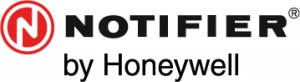 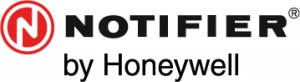 Con la collaborazione di SeminarioIMPIANTI DI RIVELAZIONE FUMI ED EVACUAZIONE SONORA email: opevere@uaf.it   fax 0432 509127SeminarioIMPIANTI DI RIVELAZIONE FUMI ED EVACUAZIONE SONORA email: opevere@uaf.it   fax 0432 509127SeminarioIMPIANTI DI RIVELAZIONE FUMI ED EVACUAZIONE SONORA email: opevere@uaf.it   fax 0432 509127SeminarioIMPIANTI DI RIVELAZIONE FUMI ED EVACUAZIONE SONORA email: opevere@uaf.it   fax 0432 509127SeminarioIMPIANTI DI RIVELAZIONE FUMI ED EVACUAZIONE SONORA email: opevere@uaf.it   fax 0432 509127SeminarioIMPIANTI DI RIVELAZIONE FUMI ED EVACUAZIONE SONORA email: opevere@uaf.it   fax 0432 509127SeminarioIMPIANTI DI RIVELAZIONE FUMI ED EVACUAZIONE SONORA email: opevere@uaf.it   fax 0432 509127Denominazione dell’aziendaDenominazione dell’aziendaDenominazione dell’aziendaDenominazione dell’aziendaDenominazione dell’aziendaIndirizzo (via, n° civico, ecc.)Indirizzo (via, n° civico, ecc.)Indirizzo (via, n° civico, ecc.)Indirizzo (via, n° civico, ecc.)                                                        Comune                                                        Comune                                                        ComuneTel.Tel.Tel.Tel.FaxFaxFaxe-mail                                                                                                                      CellularePartecipanti e-mail                                                                                                                      CellularePartecipanti e-mail                                                                                                                      CellularePartecipanti e-mail                                                                                                                      CellularePartecipanti e-mail                                                                                                                      CellularePartecipanti e-mail                                                                                                                      CellularePartecipanti e-mail                                                                                                                      CellularePartecipanti nome cognomedata di nascitadata di nascitadata di nascitadata di nascitaluogo di nascitanome cognomedata di nascitadata di nascitadata di nascitadata di nascitaluogo di nascita□  Azienda associata a Confartigianato / Iscritto al collegio Periti Industriali   
□ Azienda non associata   □  Azienda associata a Confartigianato / Iscritto al collegio Periti Industriali   
□ Azienda non associata   □  Azienda associata a Confartigianato / Iscritto al collegio Periti Industriali   
□ Azienda non associata   □  Azienda associata a Confartigianato / Iscritto al collegio Periti Industriali   
□ Azienda non associata   □  Azienda associata a Confartigianato / Iscritto al collegio Periti Industriali   
□ Azienda non associata   □  Azienda associata a Confartigianato / Iscritto al collegio Periti Industriali   
□ Azienda non associata   □  Azienda associata a Confartigianato / Iscritto al collegio Periti Industriali   
□ Azienda non associata   Timbro e/o FirmaTimbro e/o FirmaTimbro e/o FirmaTimbro e/o FirmaTimbro e/o FirmaTimbro e/o FirmaTimbro e/o FirmaIn riferimento al D.Lgs 196/2003 sulla tutela dei dati e per quanto attiene ai dati forniti in occasione dell'attività formativa oggetto della presente, Vi comunichiamo che:
*i  dati da Voi forniti verranno utilizzati al fine di registrare la Vostra partecipazione al corso 
* i dati vengono richiesti ai fini della corretta regolarizzazione della Vostra iscrizione
* i dati da Voi forniti saranno comunicati ai docenti del corso in oggetto.
Per i diritti a Voi riservati dal D.Lgs 196/03, si rimanda ai disposti di cui all'art.7 del provvedimento stesso.In riferimento al D.Lgs 196/2003 sulla tutela dei dati e per quanto attiene ai dati forniti in occasione dell'attività formativa oggetto della presente, Vi comunichiamo che:
*i  dati da Voi forniti verranno utilizzati al fine di registrare la Vostra partecipazione al corso 
* i dati vengono richiesti ai fini della corretta regolarizzazione della Vostra iscrizione
* i dati da Voi forniti saranno comunicati ai docenti del corso in oggetto.
Per i diritti a Voi riservati dal D.Lgs 196/03, si rimanda ai disposti di cui all'art.7 del provvedimento stesso.In riferimento al D.Lgs 196/2003 sulla tutela dei dati e per quanto attiene ai dati forniti in occasione dell'attività formativa oggetto della presente, Vi comunichiamo che:
*i  dati da Voi forniti verranno utilizzati al fine di registrare la Vostra partecipazione al corso 
* i dati vengono richiesti ai fini della corretta regolarizzazione della Vostra iscrizione
* i dati da Voi forniti saranno comunicati ai docenti del corso in oggetto.
Per i diritti a Voi riservati dal D.Lgs 196/03, si rimanda ai disposti di cui all'art.7 del provvedimento stesso.In riferimento al D.Lgs 196/2003 sulla tutela dei dati e per quanto attiene ai dati forniti in occasione dell'attività formativa oggetto della presente, Vi comunichiamo che:
*i  dati da Voi forniti verranno utilizzati al fine di registrare la Vostra partecipazione al corso 
* i dati vengono richiesti ai fini della corretta regolarizzazione della Vostra iscrizione
* i dati da Voi forniti saranno comunicati ai docenti del corso in oggetto.
Per i diritti a Voi riservati dal D.Lgs 196/03, si rimanda ai disposti di cui all'art.7 del provvedimento stesso.In riferimento al D.Lgs 196/2003 sulla tutela dei dati e per quanto attiene ai dati forniti in occasione dell'attività formativa oggetto della presente, Vi comunichiamo che:
*i  dati da Voi forniti verranno utilizzati al fine di registrare la Vostra partecipazione al corso 
* i dati vengono richiesti ai fini della corretta regolarizzazione della Vostra iscrizione
* i dati da Voi forniti saranno comunicati ai docenti del corso in oggetto.
Per i diritti a Voi riservati dal D.Lgs 196/03, si rimanda ai disposti di cui all'art.7 del provvedimento stesso.In riferimento al D.Lgs 196/2003 sulla tutela dei dati e per quanto attiene ai dati forniti in occasione dell'attività formativa oggetto della presente, Vi comunichiamo che:
*i  dati da Voi forniti verranno utilizzati al fine di registrare la Vostra partecipazione al corso 
* i dati vengono richiesti ai fini della corretta regolarizzazione della Vostra iscrizione
* i dati da Voi forniti saranno comunicati ai docenti del corso in oggetto.
Per i diritti a Voi riservati dal D.Lgs 196/03, si rimanda ai disposti di cui all'art.7 del provvedimento stesso.In riferimento al D.Lgs 196/2003 sulla tutela dei dati e per quanto attiene ai dati forniti in occasione dell'attività formativa oggetto della presente, Vi comunichiamo che:
*i  dati da Voi forniti verranno utilizzati al fine di registrare la Vostra partecipazione al corso 
* i dati vengono richiesti ai fini della corretta regolarizzazione della Vostra iscrizione
* i dati da Voi forniti saranno comunicati ai docenti del corso in oggetto.
Per i diritti a Voi riservati dal D.Lgs 196/03, si rimanda ai disposti di cui all'art.7 del provvedimento stesso.